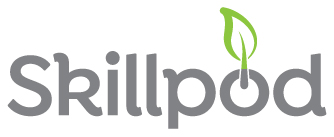 Induction Welcome ModuleTailoring documentThanks for purchasing a Skillpod module!Now it’s time to make it yours with your people, your place, and your brand.How to use this documentYou can change anything in the “Instructions/things to change” column on the right.[Words in blue brackets like this] are guidelines and tips.Don’t need a particular slide in your module? Just say “delete slide”.Module contentsFOR INTERNAL USEProduction checklistScope guidelinesEach item has a scope guideline listed in blue, for example, 2 paragraphs of text only, etc.Check if client has stayed within guidelines, within reason.If the guidelines are missing from the client doc, compare against the internal copy. Client[Add client name here]ItemInstructions/things to changeInstructions/things to changeBranding[Add branding instructions here, or if it’s in a separate document, indicate here][Add branding instructions here, or if it’s in a separate document, indicate here]COVER SLIDECOVER SLIDECOVER SLIDEHeadingWelcome to the team!Welcome to the team!Body text[Add your own short welcome message here, ideally 2 sentences]We understand the first day in a new job can be daunting. This module will cover core elements of [company name] and help you to settle in.[Add your own short welcome message here, ideally 2 sentences]We understand the first day in a new job can be daunting. This module will cover core elements of [company name] and help you to settle in.ButtonClick to beginClick to beginBackground image[Add your own background image here. 
Not sure what image to use? Describe the image you’d like and we’ll find one for you.][Add your own background image here. 
Not sure what image to use? Describe the image you’d like and we’ll find one for you.]Add logo?[Would you like your company logo added to the cover?]Yes/No[Would you like your company logo added to the cover?]Yes/NoA MESSAGE FROM A STAFF MEMBER slideA MESSAGE FROM A STAFF MEMBER slideA MESSAGE FROM A STAFF MEMBER slideHeadingA message from [one of our staff members or CEO].A message from [one of our staff members or CEO].Video[Please provide a link where we can download your video, or indicate if you’re sending this via email.][Please provide a link where we can download your video, or indicate if you’re sending this via email.]Captions[Would you like this video to have text captions/subtitles for screen readers?]Yes/No[Would you like this video to have text captions/subtitles for screen readers?]Yes/NoCONTENTS slide[Your contents page will be updated according to what you specify this document.]CONTENTS slide[Your contents page will be updated according to what you specify this document.]CONTENTS slide[Your contents page will be updated according to what you specify this document.]HeadingWhat’s in this moduleWhat’s in this modulehistory slidehistory slidehistory slideHeadingOur historyOur historyBody textA brief history overview.Drag the slider to learn more about our history.A brief history overview.Drag the slider to learn more about our history.Timeline [You can specify between 3 to 8 dates for the timeline. Delete any unused rows if you won’t be using all 8 slots][You can specify between 3 to 8 dates for the timeline. Delete any unused rows if you won’t be using all 8 slots]Date 1DateTitle1 sentence descriptionDateTitle1 sentence descriptionDate 2Date 3Date 4Date 5Date 6Date 7Date 8MISSION/vision/values slideMISSION/vision/values slideMISSION/vision/values slideHeadingOur vision, mission and valuesOur vision, mission and valuesBody textHover over the icons below to learn our vision, mission and values.Hover over the icons below to learn our vision, mission and values.Icons and text[You can specify up to 4 items here][You can specify up to 4 items here]1Heading and short descriptionHeading and short description234organisation chart slideorganisation chart slideorganisation chart slideHeadingOrganisation chartOrganisation chartChart[Attach your chart here, or indicate if it’s in a separate document. If your chart is quite large, we may add this in as an attachment.][Attach your chart here, or indicate if it’s in a separate document. If your chart is quite large, we may add this in as an attachment.]Useful contacts[Add details about useful contacts here, such as:Name – Job title – Contact phone – Email][Add details about useful contacts here, such as:Name – Job title – Contact phone – Email]SITE FACIlities slideSITE FACIlities slideSITE FACIlities slideHeadingSite facilitiesSite facilitiesInstructionsHover over the icons below to learn about some facilities on site.Hover over the icons below to learn about some facilities on site.Icons and text[You can specify up to 7 items here][You can specify up to 7 items here]1Heading and short descriptionHeading and short description234567equipment and systems slideequipment and systems slideequipment and systems slideHeadingEquipment and systemsEquipment and systemsInstructionsClick the images below to learn more about each system or piece of equipment.Click the images below to learn more about each system or piece of equipment.Items[You can specify up to 4 items here, up to 2 paragraphs for content][You can specify up to 4 items here, up to 2 paragraphs for content]1Heading and contentImage234Orange buttonClick here to see what support/training is availableClick here to see what support/training is availableSupport popup[Add details here, up to 2 paragraphs][Add details here, up to 2 paragraphs]RESOURCES slideRESOURCES slideRESOURCES slideHeadingHelpful resourcesHelpful resourcesTop textHere are some useful downloadable documents.Click the buttons to download each document.Here are some useful downloadable documents.Click the buttons to download each document.Documents[Add links here to the each document – up to 5 items][Add links here to the each document – up to 5 items]1Document linkDocument link2345Image[Specify an image or other graphic for the right side][Specify an image or other graphic for the right side]end slideend slideend slideHeadingWell done!Well done!Top textYou should now know a little more about us and the way we work. If you have any further questions, please get in touch with:You should now know a little more about us and the way we work. If you have any further questions, please get in touch with:Contacts[Specify up to 2 contacts here][Specify up to 2 contacts here]12Any other instructions for our team?Your instructions hereDoc received on:[Date here]Delivery date:[Date here]Y/NNotesAll requests within scope?[If No, explain all out of scope requests here and any workarounds applied. See guidelines below.]Copyright cleared?[Images/Videos Outline substitutions, if any]Proofreading and editorial checks done?[If you’ve made comment explanations in situ, indicate here.]Check instructions[Check if all instructions are still clear after client edits, and make adjustments accordingly]